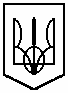 Комунальний заклад освіти «Середня загальноосвітня школа №56»Дніпровської міської радиНАКАЗ01.09.2017		                                 м. Дніпро				№ ______Про організацію роботи щодо участі  у Всеукраїнській  дитячо-юнацькій військово-патріотичній грі «Сокіл» («Джура») у 2017-2018 н.р.На виконання Стратегії національно-патріотичного виховання дітей та молоді на 2016-2020 роки, затвердженої Указом Президента України від 13.10.2015 № 580/2015, відповідно до заходів щодо реалізації Концепції національно-патріотичного виховання дітей та молоді, запроваджених наказом Міністерства освіти і науки України від 16.06.2015 №641,  Положення про Всеукраїнську дитячо-юнацьку військово-патріотичну гру «Сокіл» («Джура»), затвердженого наказом Міністерства освіти і науки України від 13.06.2012 № 687, зареєстрованого в Міністерстві юстиції України 03.07.2012 за №1094/21406 (зі змінами), Плану заходів щодо посилення національно-патріотичного виховання дітей та учнівської молоді, затвердженого наказом департаменту освіти і науки облдержадміністрації від 08.12.2014 року №775/0/212-15, Програми розвитку освіти в місті Дніпропетровську на 2016-2020 роки, затвердженої рішенням міської ради від 11.11.2015, №6/70, наказу департаменту гуманітарної політики  Дніпровської міської ради від 06.12.2016 р. №280  «Про підготовку та проведення у 2017 році в навчальних закладах міста Всеукраїнської дитячо-юнацької  військово-патріотичної гри «Сокіл» («Джура») », плану роботи шкільного штабу національно-патріотичного виховання на ІІ семестр 2017 року від 01.09.2017,  з метою формування в учнівської молоді патріотичної свідомості, національної гідності, готовності до виконання конституційного і громадянського обов’язку, гідного представлення команди на міських змаганнях НАКАЗУЮ:Заступнику директора з виховної роботи Яковенко О.М. :Вжити заходів щодо організації в школі Всеукраїнської дитячо-юнацької  військово-патріотичної гри «Сокіл» («Джура») для учнів 1-11 класів 2017-2018 навчального року.Провести об’єднання учнів в рої. Кожен клас – окремий рій, керівник рою – класний керівник.Для участі в міських змаганнях сформувати  рій з учнів 8-10 класів. Провести батьківські збори з батьками учнів – учасників гри. Отримати письмові згоди на участь дітей в грі.Організувати спільну з в/ч 3036 роботу  по підготовці рою до міських змагань. Призначити керівником збірного рою школи «Побратими» вчителя з предмету «Захист Вітчизни» Тригубенко А.В.Керівнику  рою  «Побратими»   Тригубенко А.В.:Сформувати шкільний рій для участі в міських змаганнях з учнів 8-10 класів.Створити паспорт рою.Організувати  та забезпечити підготовку збірного  рою згідно Положення проведення гри «Сокіл» («Джура»)Забезпечити проведення шкільних заходів за участю всіх роїв школи.Протягом рокуОрганізувати проведення Дня козацтва з посвятою першокласників в козачата рою.                                                                          13.10.2017Вчителю історії Кравченко Р.О. забезпечити підготовку команди з історії .Вчителям української мови і літератури Орленко В.Л., Василенко К.І. забезпечити підготовку команди з питань народознавства.Медичному працівнику Ситниченко Т.М. забезпечити навчання  команди з питань медичної підготовки.Класним керівникам 1-11 класів:Розробити спільно з учнівською та батьківською громадськістю класу назву рою, девіз, вибрати пісню рою, створити прапор та емблему рою.Скласти паспорт рою.Забезпечити підготовку рою для участі в патріотичних заходах школи, організувати виконання добрих справ.                                                                            Координацію роботи та контроль за виконанням даного наказу покласти на      заступника директора з виховної роботи  Яковенко О.М.Директор  школи                                          		    	  О.І. Рябошапка Ознайомлені:   Романій Н.І.Яковенко О.М.Тригубенко А.В.Кравченко Р.О.Ситниченко Т.М.Орленко В.Л.Василенко К.І.Стовбун Г.В.Хижняк А.Г.Мазепа О.В.Головко І.П.Біла О.О.Половинка А.Д.Зінов’єва І.В.Бугай Л.К.Воловельська І.М.